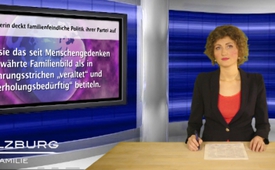 Grünenpolitikerin deckt familienfeindliche Politik ihrer Partei auf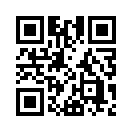 In ihrem offenen Brief an den Bundesvorstand und die Landesvorstände ihrer Partei deckte die Grünenpolitikerin Lena Kürschner auf ...In ihrem offenen Brief an
den Bundesvorstand und die
Landesvorstände ihrer Partei
deckte die Grünenpolitikerin
Lena Kürschner auf, dass die
Politik der Grünen darauf abzielt,
das traditionelle Familienbild
zu zerstören.
Praktisch soll das geschehen,
indem ...
… durch das geplante Betreuungsgeld
nur Familien Unterstützung
bekommen, die ihre
Kinder frühzeitig in staatliche
Einrichtungen schicken.
… Mütter dazu aufgefordert
werden, ihre Kinder möglichst
schnell in die Krippen zu schicken,
um ihre berufliche Karriere
nicht zu gefährden.
… sie davor warnen, dass sich
Kinder, die zu Hause aufwachsen,
zu sozialen Problemfällen
entwickeln würden.
… eine Ersatzbindeperson konstruiert
wird, obwohl das Original,
also die Eltern, zur Verfügung
stehen.
… sie das seit Menschengedenken
bewährte Familienbild als
„veraltet“ und „überholungsbedürftig“
betiteln.von ijp.Quellen:http://www.freiewelt.net/reportage/familie-unter-beschuss-10014112/Das könnte Sie auch interessieren:---Kla.TV – Die anderen Nachrichten ... frei – unabhängig – unzensiert ...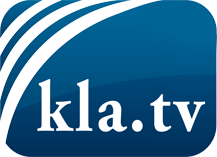 was die Medien nicht verschweigen sollten ...wenig Gehörtes vom Volk, für das Volk ...tägliche News ab 19:45 Uhr auf www.kla.tvDranbleiben lohnt sich!Kostenloses Abonnement mit wöchentlichen News per E-Mail erhalten Sie unter: www.kla.tv/aboSicherheitshinweis:Gegenstimmen werden leider immer weiter zensiert und unterdrückt. Solange wir nicht gemäß den Interessen und Ideologien der Systempresse berichten, müssen wir jederzeit damit rechnen, dass Vorwände gesucht werden, um Kla.TV zu sperren oder zu schaden.Vernetzen Sie sich darum heute noch internetunabhängig!
Klicken Sie hier: www.kla.tv/vernetzungLizenz:    Creative Commons-Lizenz mit Namensnennung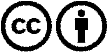 Verbreitung und Wiederaufbereitung ist mit Namensnennung erwünscht! Das Material darf jedoch nicht aus dem Kontext gerissen präsentiert werden. Mit öffentlichen Geldern (GEZ, Serafe, GIS, ...) finanzierte Institutionen ist die Verwendung ohne Rückfrage untersagt. Verstöße können strafrechtlich verfolgt werden.